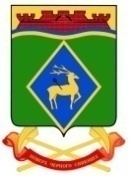 РОСТОВСКАЯ ОБЛАСТЬСОБРАНИЕ ДЕПУТАТОВ БЕЛОКАЛИТВИНСКОГО РАЙОНАРЕШЕНИЕО внесении изменений в решение Собрания депутатов Белокалитвинского района от 26 ноября 2020 № 417 «Об утверждении Положения об Управлении социальной защиты населения Администрации Белокалитвинского района»В соответствии с необходимостью приведения в соответствие с требованиями подпункта 8 пункта 1 статьи 37 Устава муниципального образования «Белокалитвинский район» Положения об Управлении социальной защиты населения Администрации Белокалитвинского районаСобрание депутатов Белокалитвинского районаРЕШИЛО:1. Внести в решение Собрания депутатов Белокалитвинского района от 26 ноября 2020 года № 417 «Об утверждении Положения об Управлении социальной защиты населения Администрации Белокалитвинского района» изменения, дополнив пункт 3.1 раздела 3 приложения подпунктом 4 следующего содержания:«4) разработка и осуществление мер, направленных на укрепление межнационального и межконфессионального согласия, обеспечение социальной адаптации мигрантов.».2. Настоящее решение вступает в силу после его официального опубликования.3. Контроль за исполнением настоящего решения возложить на председателя постоянной комиссии Собрания депутатов Белокалитвинского района по социальным вопросам, правопорядку, защите прав граждан, местному самоуправлению, связям с общественными организациями, партиями, движениями, работе со средствами массовой информации В.П. Дмитриенко и заместителя главы Администрации Белокалитвинского района по социальным вопросам Е.Н. Керенцеву.Председатель Собрания депутатов -  глава Белокалитвинского района	                                                    С.В. Харченко29 июня 2021 года29 июня 2021 года№ 467г. Белая Калитва